a ) Processo Nº: 300675/2022 b ) Licitação Nº: 300010/2022c ) Modalidade: Pregão Eletrônicod ) Objeto da Licitação: Registro de Preços para fornecimento de britas, cordões em basalto, paralelepípedos, caixas d´água, lonas e telhase ) Fornecedores e Itens Vencedores: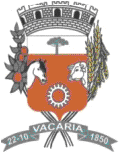 MUNICÍPIO DE VACARIARua Ramiro Barcelos, 915, CentroCNPJ: 87.866.745/0001-16FornecedorLoteItemDescriçãoUNDQtdeValor UntMarcaGERALDO ANDREOLA & CIA LTDA11PEDRISCOT1207037,50Pedreira VacariaGERALDO ANDREOLA & CIA LTDA12BRITA N° 01T2256045,00Pedreira VacariaGERALDO ANDREOLA & CIA LTDA13M³ de pó de Brita T1003050,00Pedreira VacariaGERALDO ANDREOLA & CIA LTDA14Areia de Britagem T201050,00Pedreira VacariaGERALDO ANDREOLA & CIA LTDA15BRITA N° 02T1105044,00Pedreira VacariaGERALDO ANDREOLA & CIA LTDA16Brita nº 03T800044,00Pedreira VacariaGERALDO ANDREOLA & CIA LTDA17BRITA GRADUADAT2100050,00Pedreira VacariaMERCASERRA MATERIAIS PARA CONSTRUCAO LTDA - EPP110CAIXA D'AGUA EM POLIETILENO, CAPACIDADE 310 LITROS Un300180,00fortlevMERCASERRA MATERIAIS PARA CONSTRUCAO LTDA - EPP111ADAPTADOR FLANGE SD-4025MMX3/4Un30012,00kronaMERCASERRA MATERIAIS PARA CONSTRUCAO LTDA - EPP112TORNEIRA BOIA DN-203/4 PARA CAIXA D'AGUAUn30010,90alumasaMERCASERRA MATERIAIS PARA CONSTRUCAO LTDA - EPP113TELHA FIBRA 2,44 X 1,10Un800017,60multilitGPA GERENCIAMENTO E PROJETOS LTDA18Rolos de lona plástica de polietileno reforçada 6x100 m, mínimo 150 macras, cores: preta, amarela, azul ou laranjaUn25658,35PLASLONAGPA GERENCIAMENTO E PROJETOS LTDA19Rolos de lona plástica de polietileno reforçada 8x100 m, mínimo 150 micras, cores: preta, amarela, azul ou laranjaUn25983,96PLASLONAXERIFE SERVIÇOS DE URBANIZAÇÃO EIRELI ME114Metros Lineares de cordões meio-fio de basalto (altura não inferior a 35cm e espessura de 10 cm) m600029,68LUIZ ANTONIO CECHINATOXERIFE SERVIÇOS DE URBANIZAÇÃO EIRELI ME115Paralelepípedo em pedra basáltica (pedras regulares, com face lisa, lado mínimo de 15cm e altura mínima de 12 cmUn3000002,36LUIZ ANTONIO CECHINATO